به نام ایزد  دانا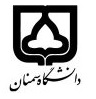 (کاربرگ طرح درس)                   تاریخ بهروز رسانی:               دانشکده     ادبیات فارسی و زبان های خارجی                                             نیمسال دوم سال تحصیلی 98-97بودجهبندی درسمقطع: کارشناسی■  کارشناسی ارشد□  دکتری□مقطع: کارشناسی■  کارشناسی ارشد□  دکتری□مقطع: کارشناسی■  کارشناسی ارشد□  دکتری□تعداد واحد: نظری 2تعداد واحد: نظری 2فارسی: آموزش نحو عربی 2فارسی: آموزش نحو عربی 2نام درسپیشنیازها و همنیازها:پیشنیازها و همنیازها:پیشنیازها و همنیازها:پیشنیازها و همنیازها:پیشنیازها و همنیازها:لاتین:لاتین:نام درسشماره تلفن اتاق:شماره تلفن اتاق:شماره تلفن اتاق:شماره تلفن اتاق:مدرس: سید رضا میراحمدیمدرس: سید رضا میراحمدیمدرس: سید رضا میراحمدیمدرس: سید رضا میراحمدیمنزلگاه اینترنتی:منزلگاه اینترنتی:منزلگاه اینترنتی:منزلگاه اینترنتی:پست الکترونیکی:                                     rmirahmadi@semnan.ac.ir پست الکترونیکی:                                     rmirahmadi@semnan.ac.ir پست الکترونیکی:                                     rmirahmadi@semnan.ac.ir پست الکترونیکی:                                     rmirahmadi@semnan.ac.ir برنامه تدریس در هفته و شماره کلاس: یکشنبه 8 تا 10 و سه شنبه 8 تا 10برنامه تدریس در هفته و شماره کلاس: یکشنبه 8 تا 10 و سه شنبه 8 تا 10برنامه تدریس در هفته و شماره کلاس: یکشنبه 8 تا 10 و سه شنبه 8 تا 10برنامه تدریس در هفته و شماره کلاس: یکشنبه 8 تا 10 و سه شنبه 8 تا 10برنامه تدریس در هفته و شماره کلاس: یکشنبه 8 تا 10 و سه شنبه 8 تا 10برنامه تدریس در هفته و شماره کلاس: یکشنبه 8 تا 10 و سه شنبه 8 تا 10برنامه تدریس در هفته و شماره کلاس: یکشنبه 8 تا 10 و سه شنبه 8 تا 10برنامه تدریس در هفته و شماره کلاس: یکشنبه 8 تا 10 و سه شنبه 8 تا 10اهداف درس: آموزش ساختارهای نحوی عربی (منصوبات و مجرورات)اهداف درس: آموزش ساختارهای نحوی عربی (منصوبات و مجرورات)اهداف درس: آموزش ساختارهای نحوی عربی (منصوبات و مجرورات)اهداف درس: آموزش ساختارهای نحوی عربی (منصوبات و مجرورات)اهداف درس: آموزش ساختارهای نحوی عربی (منصوبات و مجرورات)اهداف درس: آموزش ساختارهای نحوی عربی (منصوبات و مجرورات)اهداف درس: آموزش ساختارهای نحوی عربی (منصوبات و مجرورات)اهداف درس: آموزش ساختارهای نحوی عربی (منصوبات و مجرورات)امکانات آموزشی مورد نیاز:امکانات آموزشی مورد نیاز:امکانات آموزشی مورد نیاز:امکانات آموزشی مورد نیاز:امکانات آموزشی مورد نیاز:امکانات آموزشی مورد نیاز:امکانات آموزشی مورد نیاز:امکانات آموزشی مورد نیاز:امتحان پایانترمامتحان میانترمارزشیابی مستمر(کوئیز)ارزشیابی مستمر(کوئیز)فعالیتهای کلاسی و آموزشیفعالیتهای کلاسی و آموزشینحوه ارزشیابینحوه ارزشیابی75  درصد25 درصد25 درصددرصد نمرهدرصد نمرهمبادئ العربية جلد 3 و 2 / تقريب النّحو، عطية الأشقر و مصطفی العناني بکمبادئ العربية جلد 3 و 2 / تقريب النّحو، عطية الأشقر و مصطفی العناني بکمبادئ العربية جلد 3 و 2 / تقريب النّحو، عطية الأشقر و مصطفی العناني بکمبادئ العربية جلد 3 و 2 / تقريب النّحو، عطية الأشقر و مصطفی العناني بکمبادئ العربية جلد 3 و 2 / تقريب النّحو، عطية الأشقر و مصطفی العناني بکمبادئ العربية جلد 3 و 2 / تقريب النّحو، عطية الأشقر و مصطفی العناني بکمنابع و مآخذ درسمنابع و مآخذ درستوضیحاتمبحثشماره هفته آموزشیمقدمات آشنایی کلی با موضوعات مورد نظر در طول ترم1شناخت انواع اسم منصوب و احکام آنها 2 و3مفعول مطلق                                                                           2. تطبیق4 و 5مفعول به/ إغراء، تحذير، اختصاص، اشتغال                                        2. تطبیق6و 7منادی                                                                                   2. تطبیق8 و9مفعول له                                                                               2. تطبیق10 و 11مفعول فيه                                                                              2. تطبیق12 و13مفعول معه                                                                             2. تطبیق14و 15حال                                                                                     2. تطبيق16و 17تمییز                                                                                    2. تطبیق18 و19میان ترم20استثناء                                                                                  2. تطبیق21و 22شناخت انواع اسم مجرور و احکام آن                                              2. تطبیق23و 24مجرور به حرف جار                                                                   2. تطبیق25 و 26مضاف إليه                                                                             2. تطبیق 27 و 28اضافه معنوی                                                                          2. تطبیق                     29و 30اضافه لفظی/ جمع بندی                                                             2. تطبیق31 و 32